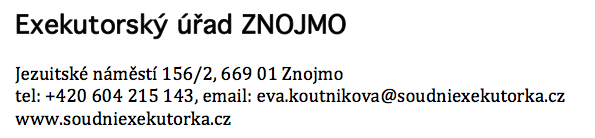 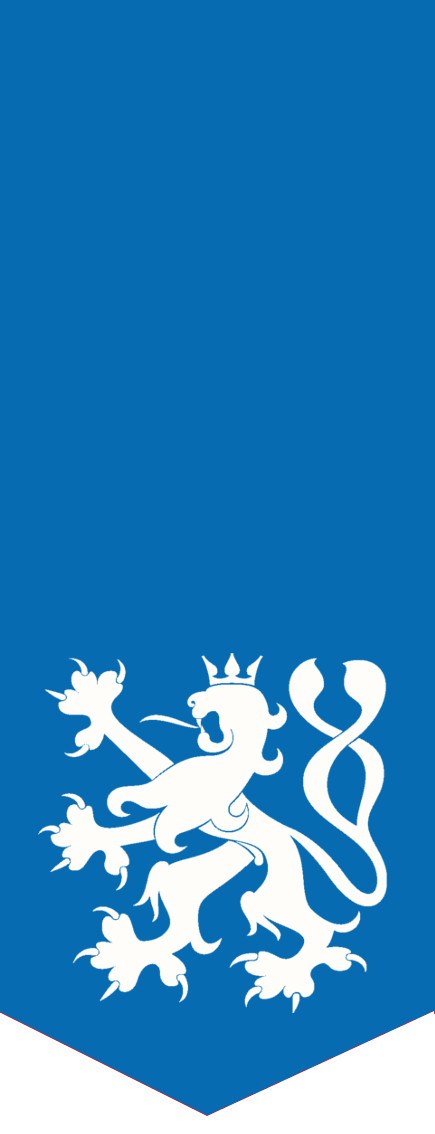 EXEKUČNÍ NÁVRH Oprávněný: Povinný:Exekuční návrhNA ZAPLACENÍ PENĚŽITÉ ČÁSTKY  KČ S PŘÍSLUŠENSTVÍM Oprávněný podává tímto exekuční návrh podle § 35 zákona 120/2001 Sb. v platném znění a uvádí: na základě  číslo jednací , který vydal   dne   a který se stal pravomocným dne  a vykonatelným dne , byla povinnému uložena povinnost spočívající v zaplacení peněžité částky ve výši: jistina  Kčúroky náklady předchozího řízení  Kč oprávněnému. Oprávněný prohlašuje, že povinný dobrovolně nesplnil do dne podání tohoto návrhu ani část výše uvedené povinnosti podle výše uvedeného exekučního titulu. Oprávněný prohlašuje, že povinný k dnešnímu dni zaplatil na svůj dluh částku Kč. Oprávněný navrhuje, aby soudní exekutorka JUDr. Eva Koutníková, Exekutorský úřad Znojmo se sídlem Jezuitské náměstí 156/2, 669 01 Znojmo byla pověřena exekucí k vymožení pohledávky oprávněného v částce: jistina  Kčúroky náklady předchozího řízení  Kč spolu s povinností zaplatit náklady oprávněného v exekučním řízení a povinností uhradit soudnímu exekutorovi pověřenému provedením exekuce náklady exekuce.Přílohy: exekuční titul V  dne  									……………………………………….